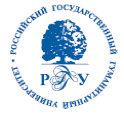 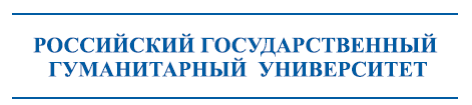 Факультет международных отношений и зарубежного регионоведенияДни студенческой науки в РГГУМеждународная студенческая конференцияМеждународные отношения в XXI в.: сценарии глобального и регионального развития в условиях нестабильности24 октября 2019 г.ПРОГРАММА10.00.- Открытие конференцииПриветственное обращение Бориса Ивановича Медведева, декана ФМОиЗР ИАИ РГГУСекция 1. Глобальные и региональные вызовы в Европейском пространстве: аксиологическое и социокультурное измерения10.10-13.20, 273 ауд., 6 корпусМодераторы: Светлана Евгеньевна Князева, к.и.н., доцент кафедры ЗРиВП ФМОиЗР ИАИ, Вадим Вадимович Трухачев В.В., к.и.н., доцент кафедры ЗРиВП ФМОиЗР ИАИ  Капустина Светлана Константиновна. МО, Международные организации и международное сотрудничество, 4-й курс, дневное отделение. Тема: «Евроскептицизм и европессимизм в современной единой Европе как факторы роста нового популизма». Рецензенты: Романов Роман Романович, МО, Международные организации и международное сотрудничество, 4-й курс, дневное отделение.Максименко Алина Алексеевна, МО, Зарубежное регионоведение (Европейские исследования), 3-й курс, дневное отделение. Хорошевский Георгий Александрович. МО, Международные организации и международное сотрудничество, 4-й курс, дневное отделение.Тема: «Взаимодействие РФ и ФРГ в XXI в.: взаимные репрезентации и социокультурные практики»Рецензенты: Никитина Ксения Андреевна, МО, Международные организации и международное сотрудничество, 4-й курс, дневное отделение.Варгина Юлия Павловна, МО, Международные организации и международное сотрудничество, 4-й курс, дневное отделение.3. Глазкова Дарья Олеговна, МО, Зарубежное регионоведение (Европейские исследования), 4-й курс, дневное отделение.Тема: «Участие женщин в борьбе за политические права в Швейцарии в контексте гендерных проблем в Европе»Рецензенты: Борзов Дмитрий Алексеевич, МО, Зарубежное регионоведение (Европейские исследования), 4-й курс, дневное отделение. Федулова Анастасия Михайловна, МО, Зарубежное регионоведение (Европейские исследования), 4-й курс, дневное отделение. 4. Шубина Ангелина Владимировна, МО, Зарубежное регионоведение (Европейские исследования), 3-й курс, дневное отделение.Тема: «Факторы формирования шведской идентичности»Рецензент: Максименко Алина Алексеевна, МО, Зарубежное регионоведение (Европейские исследования), 3-й курс, дневное отделение. 5. Левшина Татьяна Андреевна. МО, Мировая политика и международный бизнес, 4-й курс, дневное отделение.Тема: «Совет государств Балтийского моря: основные этапы и направления развития»Рецензент: Бычков Владислав Вадимович. МО, МПиМБ, 4-й курс, дневное отделение.6. Володина Лина Владимировна, Мировая политика и международный бизнес, 3-й курс, дневное отделение.Тема: «Брексит как проявление английской идентичности в Европе»Рецензент: Шубина Ангелина Владимировна, МО, Зарубежное регионоведение (Европейские исследования), 3-й курс, дневное отделение.7. Максименко Алина Алексеевна, МО, Зарубежное регионоведение (Европейские исследования), 3-й курс, дневное отделение. Тема: «Феномен правого популизма в дискурсе западноевропейской идентичности»Рецензент:Володина Лина Владимировна, Мировая политика и международный бизнес, 3-й курс, дневное отделение.8. Тейбаш Виктория Анатольевна, ФМОиЗР Мировая политика и международный бизнес, 3 курс, дневное отделениеНетрадиционные угрозы безопасности в Северно-Восточной Азии и их влияние на процесс региональной и глобальной интеграции13.25-14:00 – перерывКруглый стол: Миссия США в современном мире (The US Mission in Contemporary World) 14.10-16.30, 273 ауд., 6 корпусМодератор: Виктория Ивановна Журавлева, д.и.н., зав. кафедрой американских исследований ФМОиЗР ИАИ Рабочие языки: русский и английскийУчастники:1.  Nikki  Lohr. The decline of American diplomacy and the future of the US as a “global power” (USA, Middlebury college)2. Gregory Wall. The US military policy in the XXI century (USA, Princeton University)3. Truong Ivy. Journalism and mass media in connection with US foreign policy (USA, Princeton University).4.Sara Umetbaeva. Foreign surveillance as the US foreign policy practice (RSUH, Faculty of International Relations and Area Studies, Department of American Studies)5. Denis Umetbaev.  Export of Democracy in the context of the US foreign policy (RSUH, Faculty of International Relations and Area Studies, Department of American Studies)6. Kyle Swinford. Trump-China Trade War (USA, Beloit College)7.  Roman Romanov. The US mission in the world in the context of 2020 presidential elections (RSUH, Faculty of International Relations and Area Studies, Department of American Studies).8. Гаврилова Екатерина Александровна, Кулакевич Олеся Викторовна, Челяпина Анастасия Дмитриевна, Макаров Алексей Андреевич (ФМОиЗР, ЗР, кафедра Американских исследований, 4 курс)Сравнительный анализ Стратегий Национальной Безопасности президентов Дж. Буш-мл., Б. Обамы и Д. Трампа. 9. Силантьева Екатерина Юрьевна,​ ФМОиЗР, магистратура, 1 курс, Восточноевропейские исследования"Особые отношения" Великобритании и США во времена М. Тэтчер и Р. Рейгана, Т. Мэй и Д. Трампа: сравнительный анализ.